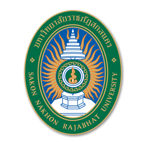 

รายงานผลการดำเนินงานตามแผนปฏิบัติการป้องการทุจริต มหาวิทยาลัยราชภัฏสกลนครประจำปีงบประมาณ พ.ศ. 2566  รอบ 6 เดือน (1 ตุลาคม 2565 – 31 มีนาคม 2566)
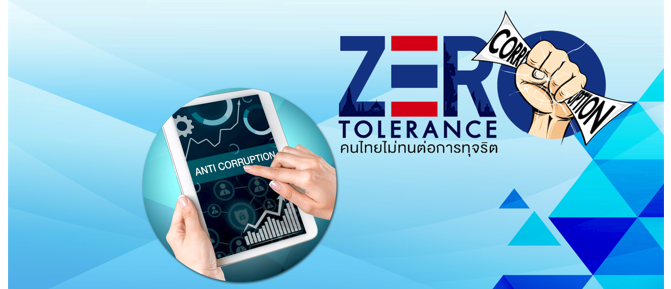 ยุทธศาสตร์/เป้าประสงค์/กลยุทธ์/โครงการ/กิจกรรม
ยุทธศาสตร์ที่ 1 สร้างสังคมที่ไม่ทนต่อการทุจริต
เป้าประสงค์: บุคลากรและนักศึกษามีทัศนคติ ค่านิยมในการต่อต้านการทุจริต
ยุทธศาสตร์ที่ 2 พัฒนาระบบป้องกันการทุจริตเชิงรุก
เป้าประสงค์: พัฒนาระบบการกำกับติดตามตรวจสอบการป้องกันและปราบปรามการทุจริตยุทธศาสตร์ที่ 3 ปฏิรูปกลไกและกระบวนการปราบปรามการทุจริต
เป้าประสงค์: การวางระบบในการบริหารผลการปฏิบัติงานและการป้องกันการรับสินบนโครงการ/กิจกรรมช่วงระยะเวลาดำเนินการ
งบประมาณ (บาท)ผลการใช้จ่ายงบประมาณ (บาท)ผลการใช้จ่ายงบประมาณ (บาท)ความก้าวหน้าการดำเนินการ รอบ 6 เดือน
( 1 ต.ค 65 - 31 มี.ค. 66)หน่วยงานที่รับผิดชอบโครงการ/กิจกรรมช่วงระยะเวลาดำเนินการ
งบประมาณ (บาท)ไตรมาส 1
(ต.ค.-
ธ.ค. 65)
ไตรมาส 2
(ต.ค. 65 - มี.ค. 66)ความก้าวหน้าการดำเนินการ รอบ 6 เดือน
( 1 ต.ค 65 - 31 มี.ค. 66)หน่วยงานที่รับผิดชอบกลยุทธ์ที่ 1.1 การสร้างจิตสำนึกและความตระหนักแก่บุคลากรและนักศึกษากลยุทธ์ที่ 1.1 การสร้างจิตสำนึกและความตระหนักแก่บุคลากรและนักศึกษากลยุทธ์ที่ 1.1 การสร้างจิตสำนึกและความตระหนักแก่บุคลากรและนักศึกษากลยุทธ์ที่ 1.1 การสร้างจิตสำนึกและความตระหนักแก่บุคลากรและนักศึกษากลยุทธ์ที่ 1.1 การสร้างจิตสำนึกและความตระหนักแก่บุคลากรและนักศึกษากลยุทธ์ที่ 1.1 การสร้างจิตสำนึกและความตระหนักแก่บุคลากรและนักศึกษากลยุทธ์ที่ 1.1 การสร้างจิตสำนึกและความตระหนักแก่บุคลากรและนักศึกษา1.1.1 กิจกรรมประชุมสัมมนา เรื่อง ค่านิยมเสริมสร้างวัฒนธรรมที่ดีแก่องค์กร “No Gift Policy”มี.ค 25667,700-7,700สภาคณาจารย์และข้าราชการ
1.1.2 กิจกรรมขับเคลื่อนหลักสูตรต้านทุจริตศึกษา วัยใสใจสะอาด (Youngster with good heart) ต.ค. 65 - 
ก.ย. 66
ไม่ใช้งบประมาณสำนักส่งเสริมวิชาการและงานทะเบียนกลยุทธ์ : 1.2  เพิ่มประสิทธิภาพระบบงานป้องกันการทุจริตกลยุทธ์ : 1.2  เพิ่มประสิทธิภาพระบบงานป้องกันการทุจริตกลยุทธ์ : 1.2  เพิ่มประสิทธิภาพระบบงานป้องกันการทุจริตกลยุทธ์ : 1.2  เพิ่มประสิทธิภาพระบบงานป้องกันการทุจริตกลยุทธ์ : 1.2  เพิ่มประสิทธิภาพระบบงานป้องกันการทุจริตกลยุทธ์ : 1.2  เพิ่มประสิทธิภาพระบบงานป้องกันการทุจริตกลยุทธ์ : 1.2  เพิ่มประสิทธิภาพระบบงานป้องกันการทุจริต1.2.1  กิจกรรมการเผยแพร่คู่มือจรรยาบรรณต.ค. 65 - 
ก.ย. 66ไม่ใช้งบประมาณงานบริหารบุคคลและนิติการโครงการ/กิจกรรมช่วงระยะเวลาดำเนินการ
งบประมาณ (บาท)ผลการใช้จ่ายงบประมาณ (บาท)ผลการใช้จ่ายงบประมาณ (บาท)ความก้าวหน้าการดำเนินการ รอบ 6 เดือน
( 1 ต.ค 65 - 31 มี.ค. 66)หน่วยงานที่รับผิดชอบโครงการ/กิจกรรมช่วงระยะเวลาดำเนินการ
งบประมาณ (บาท)ไตรมาส 1
(ต.ค.-
ธ.ค. 65)ไตรมาส 2
(ต.ค. 65 - มี.ค. 66)ความก้าวหน้าการดำเนินการ รอบ 6 เดือน
( 1 ต.ค 65 - 31 มี.ค. 66)หน่วยงานที่รับผิดชอบกลยุทธ์ที่ 2.1 พัฒนาระบบการกำกับติดตามตรวจสอบการป้องกันและปราบปรามการทุจริตกลยุทธ์ที่ 2.1 พัฒนาระบบการกำกับติดตามตรวจสอบการป้องกันและปราบปรามการทุจริตกลยุทธ์ที่ 2.1 พัฒนาระบบการกำกับติดตามตรวจสอบการป้องกันและปราบปรามการทุจริตกลยุทธ์ที่ 2.1 พัฒนาระบบการกำกับติดตามตรวจสอบการป้องกันและปราบปรามการทุจริตกลยุทธ์ที่ 2.1 พัฒนาระบบการกำกับติดตามตรวจสอบการป้องกันและปราบปรามการทุจริตกลยุทธ์ที่ 2.1 พัฒนาระบบการกำกับติดตามตรวจสอบการป้องกันและปราบปรามการทุจริตกลยุทธ์ที่ 2.1 พัฒนาระบบการกำกับติดตามตรวจสอบการป้องกันและปราบปรามการทุจริต2.1.1 โครงการผลิตสื่อสิ่งพิมพ์เพื่อรณรงค์ป้องกันปราบปรามการทุจริตของมหาวิทยาลัยราชภัฏสกลนครต.ค. 65 - ส.ค. 668,330งานประชาสัมพันธ์และโสตทัศนูปกรณ์2.1.2 กิจกรรมจัดทำแผนปฏิบัติการป้องกันการทุจริต และการติดตามการดำเนินงานตามแผนปฏิบัติการป้องกันการทุจริตประจำปีต.ค. 65 - ส.ค. 663,000กองนโยบายและแผนกลยุทธ์ที่ 2.2 พัฒนาบุคลากรด้านการป้องกันและปราบปรามการทุจริตกลยุทธ์ที่ 2.2 พัฒนาบุคลากรด้านการป้องกันและปราบปรามการทุจริตกลยุทธ์ที่ 2.2 พัฒนาบุคลากรด้านการป้องกันและปราบปรามการทุจริตกลยุทธ์ที่ 2.2 พัฒนาบุคลากรด้านการป้องกันและปราบปรามการทุจริตกลยุทธ์ที่ 2.2 พัฒนาบุคลากรด้านการป้องกันและปราบปรามการทุจริตกลยุทธ์ที่ 2.2 พัฒนาบุคลากรด้านการป้องกันและปราบปรามการทุจริตกลยุทธ์ที่ 2.2 พัฒนาบุคลากรด้านการป้องกันและปราบปรามการทุจริต2.2.1 กิจกรรมประชุมคณะกรรมการประเมินคุณธรรมและความโปร่งใส ในการดำเนินงานของหน่วยงานภาครัฐ (ITA) ประจำปีงบประมาณ พ.ศ. 2566ต.ค. 65 - มิ.ย. 669,400กองนโยบายและแผน2.2.2 กิจกรรมการดำเนินงานตามกรอบการประเมินคุณธรรมและความโปร่งใสในการดำเนินงานของหน่วยงานภาครัฐ ประจำปีงบประมาณ พ.ศ. 2566ต.ค. 65 - เม.ย. 6630,600กองนโยบายและแผน2.2.3 กิจกรรมจัดทำนโยบายไม่รับของขวัญและของกำนัลทุกชนิดจากการปฏิบัติหน้าที่ (No Gift Policy)ธ.ค. 65ไม่ใช้งบประมาณ--สภาคณาจารย์และข้าราชการ2.2.4 ประชุมจัดทำแผนประเมินความเสี่ยงการทุจริตและประพฤติมิชอบต.ค. 65 - 
ก.ย. 663,000หน่วยตรวจสอบภายในโครงการ/กิจกรรมช่วงระยะเวลาดำเนินการ
งบ
ประมาณ (บาท)ผลการใช้จ่ายงบประมาณ (บาท)ผลการใช้จ่ายงบประมาณ (บาท)ความก้าวหน้าการดำเนินการ รอบ 6 เดือน
( 1 ต.ค 65 - 31 มี.ค. 66)หน่วยงานที่รับผิดชอบโครงการ/กิจกรรมช่วงระยะเวลาดำเนินการ
งบ
ประมาณ (บาท)ไตรมาส 1
(ต.ค.-ธ.ค. 65)ไตรมาส 2
(ต.ค. 65- มี.ค. 66)ความก้าวหน้าการดำเนินการ รอบ 6 เดือน
( 1 ต.ค 65 - 31 มี.ค. 66)หน่วยงานที่รับผิดชอบกลยุทธ์ : 3.1  การวางระบบในการดำเนินการกับเจ้าหน้าที่ ผู้มีผลสัมฤทธิ์การปฏิบัติงานต่ำกว่ามาตรฐานกลยุทธ์ : 3.1  การวางระบบในการดำเนินการกับเจ้าหน้าที่ ผู้มีผลสัมฤทธิ์การปฏิบัติงานต่ำกว่ามาตรฐานกลยุทธ์ : 3.1  การวางระบบในการดำเนินการกับเจ้าหน้าที่ ผู้มีผลสัมฤทธิ์การปฏิบัติงานต่ำกว่ามาตรฐานกลยุทธ์ : 3.1  การวางระบบในการดำเนินการกับเจ้าหน้าที่ ผู้มีผลสัมฤทธิ์การปฏิบัติงานต่ำกว่ามาตรฐานกลยุทธ์ : 3.1  การวางระบบในการดำเนินการกับเจ้าหน้าที่ ผู้มีผลสัมฤทธิ์การปฏิบัติงานต่ำกว่ามาตรฐานกลยุทธ์ : 3.1  การวางระบบในการดำเนินการกับเจ้าหน้าที่ ผู้มีผลสัมฤทธิ์การปฏิบัติงานต่ำกว่ามาตรฐานกลยุทธ์ : 3.1  การวางระบบในการดำเนินการกับเจ้าหน้าที่ ผู้มีผลสัมฤทธิ์การปฏิบัติงานต่ำกว่ามาตรฐานกิจกรรมการจัดทำประกาศมหาวิทยาลัยราชภัฏสกลนคร เรื่อง การดำเนินการกับเจ้าหน้าที่ผู้มีผลสัมฤทธิ์การปฏิบัติงานต่ำกว่ามาตรฐานต.ค. 65 - 
ก.ย. 66ไม่ใช้งบประมาณ--งานบริหารบุคคลและ
นิติการกลยุทธ์ : 3.2  การวางระบบในการป้องกันการรับสินบนกลยุทธ์ : 3.2  การวางระบบในการป้องกันการรับสินบนกลยุทธ์ : 3.2  การวางระบบในการป้องกันการรับสินบนกลยุทธ์ : 3.2  การวางระบบในการป้องกันการรับสินบนกลยุทธ์ : 3.2  การวางระบบในการป้องกันการรับสินบนกลยุทธ์ : 3.2  การวางระบบในการป้องกันการรับสินบนกลยุทธ์ : 3.2  การวางระบบในการป้องกันการรับสินบน3.2.1. โครงการอบรมให้ความรู้เกี่ยวกับการดำเนินการทางวินัยและจรรยาบรรณสำหรับบุคลากรในมหาวิทยาลัยราชภัฏสกลนครต.ค. 65 - 
พ.ค. 66กองกลาง3.2.2 การจัดทำประกาศมหาวิทยาลัยราชภัฏสกลนคร เรื่อง นโยบายและแนวปฏิบัติการป้องกันการทุจริตในการปฏิบัติงานและการรับสินบน ต.ค. 65 - 
ก.ย. 66ไม่ใช้งบประมาณงานบริหารบุคคลและนิติการ กองกลาง3.2.3 จัดทำประกาศมหาวิทยาลัยราชภัฏสกลนคร เรื่อง มาตรการตรวจสอบการใช้ดุลพินิจต.ค. 65 - 
ก.ย. 66ไม่ใช้งบประมาณงานบริหารบุคคลและนิติการ 